LISTA DE VAGAS REMANESCENTES E LISTA DE ESPERA DA EDUCAÇÃO INFANTILMês Referência: Dezembro/2023*Vagas remanescentes são vagas que sobram em seus respectivos períodos;*Fila de espera são crianças aguardando vaga. *As vagas poderão sofrer alterações até a data de postagem. *As vagas remanescentes e as vagas da fila de espera da Turma Maternal Unificado são contabilizadas na Turma Maternal I.   *As novas matrículas devem ser direcionadas através da Pré-matrícula efetuadas no link: https://icara.ieducar.com.br/pre-matricula-digital/ *As vagas da etapa pré-escola que se apresentam em fila de espera, são crianças matriculadas parciais que aguardam vaga integral ou crianças que estão em uma unidade e solicitaram transferência para outra unidade..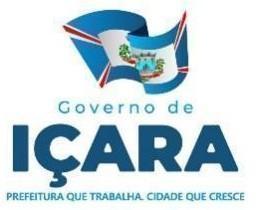 PREFEITURA MUNICIPAL DE IÇARAESTADO DE SANTA CATARINASECRETARIA MUNICIPAL DE EDUCAÇÃO, CIÊNCIA E TECNOLOGIA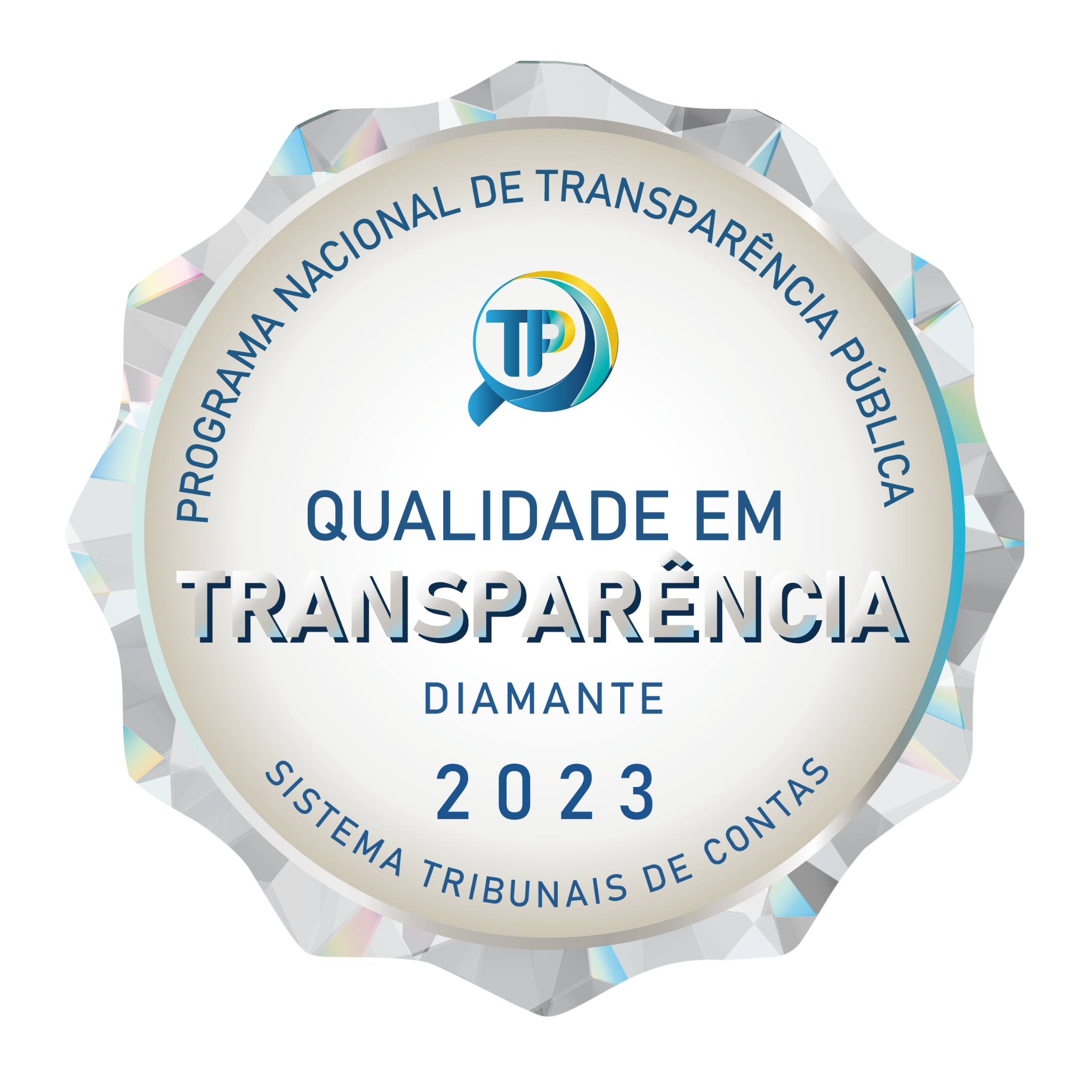 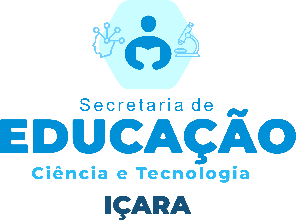 CEITURMAVAGAS REMANESCENTESFILA DE ESPERAALGODÃO DOCE (JAQUELINE)UNIFICADA01 [MAT]02 [VESP]ALGODÃO DOCE (JAQUELINE)PRÉ-ESCOLAR0500ALGODÃO DOCE (JAQUELINE)PRÉ-ESCOLAR ll0200ALGODÃO DOCE (JAQUELINE)TOTAL0802CEITURMAVAGAS REMANESCENTESFILA DE ESPERAAQUARELA (N S. DE FÁTIMA)BERÇÁRIO I0011AQUARELA (N S. DE FÁTIMA)MATERNAL I0007AQUARELA (N S. DE FÁTIMA)PRÉ-ESCOLARUNIFICADO A0002AQUARELA (N S. DE FÁTIMA)PRÉ-ESCOLAR I0300AQUARELA (N S. DE FÁTIMA)PRÉ-ESCOLAR II0500AQUARELA (N S. DE FÁTIMA)PRÉ-ESCOLARUNIFICADO B0000AQUARELA (N S. DE FÁTIMA)TOTAL820CEITURMAVAGAS REMANESCENTESFILA DE ESPERAARCO ÍRIS (BOA VISTA)PRÉ-ESCOLAR II [VESP]0000ARCO ÍRIS (BOA VISTA)PRÉ-ESCOLAR I [VESP]0000ARCO ÍRIS (BOA VISTA)MATERNAL II0000ARCO ÍRIS (BOA VISTA)UNIFICADA A [MAT]0000ARCO ÍRIS (BOA VISTA)UNIFICADA B [MAT]0900ARCO ÍRIS (BOA VISTA)TOTAL0900CEITURMAVAGAS REMANESCENTESFILA DE ESPERAAPRENDENDOBRINCANDO(PLANALTO)PRÉ-ESCOLAR UNIFICADO07 [MAT]00 [VESP]01 [VESP]APRENDENDOBRINCANDO(PLANALTO)MATERNAL UNIFICADA01 [MAT]00 [VESP]00APRENDENDOBRINCANDO(PLANALTO)TOTAL0801CEITURMAVAGAS REMANESCENTESFILA DE ESPERAAVENTURA DA CRIANÇA (LINHA PASCOALINE)PRÉ-ESCOLARUNIFICADO [MAT]                   1000AVENTURA DA CRIANÇA (LINHA PASCOALINE)PRÉ-ESCOLARUNIFICADO [VESP]0700                      TOTAL1700CEITURMAVAGAS REMANESCENTESFILA DE ESPERAALEGRIA DO SABER (PRESIDENTE VARGAS)BERÇÁRIO I    0011ALEGRIA DO SABER (PRESIDENTE VARGAS)MATERNAL I0000ALEGRIA DO SABER (PRESIDENTE VARGAS)MATERNAL II0900ALEGRIA DO SABER (PRESIDENTE VARGAS)MATERNAL UNIFICADO0006ALEGRIA DO SABER (PRESIDENTE VARGAS)PRÉ-ESCOLAR UNIFICADO0401ALEGRIA DO SABER (PRESIDENTE VARGAS)PRÉ-ESCOLAR I0600ALEGRIA DO SABER (PRESIDENTE VARGAS)PRÉ-ESCOLAR II0000TOTAL1918CEITURMAVAGAS REMANESCENTESFILA DE ESPERAA MAGIA DO APRENDER (LOMBAS)PRÉ-ESCOLARUNIFICADO [MAT] 1200A MAGIA DO APRENDER (LOMBAS)PRÉ-ESCOLARUNIFICADO [VESP] 0800A MAGIA DO APRENDER (LOMBAS)TOTAL2000CEITURMAVAGAS REMANESCENTESFILA DE ESPERABALÃO MÁGICO (JARDIM SILVANA)MATERNAL II05 [MAT]00BALÃO MÁGICO (JARDIM SILVANA)PRÉ-ESCOLAR I05 [MAT] 03 [VESP]00BALÃO MÁGICO (JARDIM SILVANA)PRÉ-ESCOLAR II05 [MAT] 00BALÃO MÁGICO (JARDIM SILVANA)UNIFICADA05 [MAT] 03 [VESP]00BALÃO MÁGICO (JARDIM SILVANA)TOTAL2600CEITURMAVAGAS REMANESCENTESFILA DE ESPERABRANCA DE NEVE (ANA ELISA)PRÉ-ESCOLAR II [VESP]0200BRANCA DE NEVE (ANA ELISA)UNIFICADA C [VESP]0100BRANCA DE NEVE (ANA ELISA)UNIFICADA B [MAT]0300BRANCA DE NEVE (ANA ELISA)UNIFICADA A [MAT]2500BRANCA DE NEVE (ANA ELISA)TOTAL3100CEITURMAVAGAS REMANESCENTESFILA DE ESPERACHAPEUZINHO VERMELHO (AURORA)MATERNAL I0200CHAPEUZINHO VERMELHO (AURORA)MATERNAL II0000CHAPEUZINHO VERMELHO (AURORA)PRÉ-ESCOLAR I0000CHAPEUZINHO VERMELHO (AURORA)PRÉ-ESCOLAR Il0100CHAPEUZINHO VERMELHO (AURORA)TOTAL0300CEITURMAVAGAS REMANESCENTESFILA DE ESPERACINDERELA                   (MARILI)BERÇÁRIO I 01 [MAT]00 [VESP]00CINDERELA                   (MARILI)MATERNAL I02 [MAT]03 [VESP]00CINDERELA                   (MARILI)MATERNAL II01 [MAT]00 [VESP]00CINDERELA                   (MARILI)PRÉ-ESCOLAR I0000CINDERELA                   (MARILI)PRÉ-ESCOLAR Il0000CINDERELA                   (MARILI)TOTAL0700CEITURMAVAGAS REMANESCENTESFILA DE ESPERACRIANÇA FELIZ (JUSSARA)PRÉ-ESCOLAR I0100CRIANÇA FELIZ (JUSSARA)PRÉ-ESCOLAR II1000CRIANÇA FELIZ (JUSSARA)TOTAL1100CEITURMAVAGAS REMANESCENTESFILA DE ESPERACANTINHO DO SORRISO (ESPLANADA)PRÉ-ESCOLARUNIFICADO [MAT]1100CANTINHO DO SORRISO (ESPLANADA)PRÉ-ESCOLARUNIFICADO [VESP]0700TOTAL1800CEITURMAVAGAS REMANESCENTESFILA DE ESPERABEM ME QUER (COQUEIROS)UNIFICADA MATUTINO1200BEM ME QUER (COQUEIROS)UNIFICADA VESPERTINO0500BEM ME QUER (COQUEIROS)TOTAL1700CEITURMAVAGAS REMANESCENTESFILA DE ESPERACARROSSEL(POÇO OITO)UNIFICADA [MAT]0200CARROSSEL(POÇO OITO)UNIFICADA [VESP]0100CARROSSEL(POÇO OITO)INTEGRAL0000CARROSSEL(POÇO OITO)TOTAL0300CEITURMAVAGAS REMANESCENTESFILA DE ESPERAFAVINHO DE MEL (CENTRO)MATERNAL II INTEGRAL0003FAVINHO DE MEL (CENTRO)PRÉ-ESCOLAR I INTEGRAL0000FAVINHO DE MEL (CENTRO)PRÉ-ESCOLAR II0000FAVINHO DE MEL (CENTRO)TOTAL0003CEITURMAVAGAS REMANESCENTESFILA DE ESPERACEI GIRASSOL(BARRACÃO)UNIFICADA (3 e 4 anos)0001CEI GIRASSOL(BARRACÃO)UNIFICADA (PRÉ-2)0000CEI GIRASSOL(BARRACÃO)TOTAL0001CEITURMAVAGAS REMANESCENTESFILA DE ESPERASÃO RAFAEL(TERCEIRA LINHA)UNIFICADA0200SÃO RAFAEL(TERCEIRA LINHA)TOTAL0200CEITURMAVAGAS REMANESCENTESFILA DE ESPERAPROFESSOR JOÃO DA ROCHA PORTO(RIO DOS ANJOS)UNIFICADA [MAT]0600PROFESSOR JOÃO DA ROCHA PORTO(RIO DOS ANJOS)UNIFICADA [VESP]0100PROFESSOR JOÃO DA ROCHA PORTO(RIO DOS ANJOS)MATERNAL L [MAT]0000PROFESSOR JOÃO DA ROCHA PORTO(RIO DOS ANJOS)MATERNAL I [VESP]0004PROFESSOR JOÃO DA ROCHA PORTO(RIO DOS ANJOS)TOTAL0704CEITURMAVAGAS REMANESCENTESFILA DE ESPERAMUNDO DA IMAGINAÇÃO (SANTA CRUZ)UNIFICADA08 [MAT]09 [VESP]00MUNDO DA IMAGINAÇÃO (SANTA CRUZ)TOTAL1700CEITURMAVAGAS REMANESCENTESFILA DE ESPERAMUNDO ENCANTADO (RIO ACIMA)PRÉ-ESCOLARUNIFICADO A [VESP]0000MUNDO ENCANTADO (RIO ACIMA)PRÉ-ESCOLARUNIFICADO B [VESP]0100MUNDO ENCANTADO (RIO ACIMA)TOTAL0100CEITURMAVAGAS REMANESCENTESFILA DE ESPERAPEQUENO MUNDO(CRISTO REI)PRÉ-ESCOLAR II0700PEQUENO MUNDO(CRISTO REI)PRÉ-ESCOLARUNIFICADO [MAT]0300PEQUENO MUNDO(CRISTO REI)PRÉ-ESCOLARUNIFICADO [VESP]0000PEQUENO MUNDO(CRISTO REI)UNIFICADA INTEGRAL0000PEQUENO MUNDO(CRISTO REI)TOTAL1000CEITURMAVAGAS REMANESCENTESFILA DE ESPERAPEQUENO PRÍNCIPE (RAICHASKI)PRÉ-ESCOLAR I0200PEQUENO PRÍNCIPE (RAICHASKI)PRÉ-ESCOLAR II0900PEQUENO PRÍNCIPE (RAICHASKI)MATERNAL ll0000TOTAL1100CEITURMAVAGAS REMANESCENTESFILA DE ESPERAPEDRO NOVAK(DEMBOSKI)PRÉ-ESCOLAR UNIFICADO0700PEDRO NOVAK(DEMBOSKI)TOTAL0700CEITURMAVAGAS REMANESCENTESFILA DE ESPERAPRÍNCIPE ENCANTADO (VILA NOVA)PRÉ-ESCOLAR II0100PRÍNCIPE ENCANTADO (VILA NOVA)PRÉ-ESCOLAR I [MAT]0300PRÍNCIPE ENCANTADO (VILA NOVA)PRÉ-ESCOLARUNIFICADO [VESP]0001PRÍNCIPE ENCANTADO (VILA NOVA)INTEGRAL0200PRÍNCIPE ENCANTADO (VILA NOVA)TOTAL0601CEITURMAVAGAS REMANESCENTESFILA DE ESPERAPARAÍSO DA MAMÃE(JARDIM ELIZABETE)BERÇÁRIO 0032PARAÍSO DA MAMÃE(JARDIM ELIZABETE)BERÇÁRIO I0010PARAÍSO DA MAMÃE(JARDIM ELIZABETE)MATERNAL I0003PARAÍSO DA MAMÃE(JARDIM ELIZABETE)MATERNAL UNIFICADO0010PARAÍSO DA MAMÃE(JARDIM ELIZABETE)MATERNAL II0003PARAÍSO DA MAMÃE(JARDIM ELIZABETE)PRÉ-ESCOLAR UNIFICADO0000PARAÍSO DA MAMÃE(JARDIM ELIZABETE)TOTAL0058CEITURMAVAGAS REMANESCENTESFILA DE ESPERAPEQUENO POLEGAR(JARDIM ELIZABETE)MATERNAL II [MAT]0300PEQUENO POLEGAR(JARDIM ELIZABETE)PRÉ-ESCOLAR I [MAT]0500PEQUENO POLEGAR(JARDIM ELIZABETE)PRÉ-ESCOLAR II [MAT]0100PEQUENO POLEGAR(JARDIM ELIZABETE)UNIFICADA 3 E 4 [VESP]0000PEQUENO POLEGAR(JARDIM ELIZABETE)PRÉ-ESCOLAR II [VESP]0000PEQUENO POLEGAR(JARDIM ELIZABETE)INTEGRAIS0000PEQUENO POLEGAR(JARDIM ELIZABETE)TOTAL0900CEITURMAVAGAS REMANESCENTESFILA DE ESPERACEZARE MUNERETTO(REINO ENCANTADO) (VILA SÃO JOSÉ)MATERNAL UNIFICADO02 [MAT]00 [VESP]0002CEZARE MUNERETTO(REINO ENCANTADO) (VILA SÃO JOSÉ)MATERNAL II04 [MAT]02 [VESP]0000CEZARE MUNERETTO(REINO ENCANTADO) (VILA SÃO JOSÉ)PRÉ-ESCOLAR UNIFICADO06 [MAT]
00 [VESP]0000CEZARE MUNERETTO(REINO ENCANTADO) (VILA SÃO JOSÉ)PRÉ-ESCOLAR I07 [MAT]
02 [VESP]0000CEZARE MUNERETTO(REINO ENCANTADO) (VILA SÃO JOSÉ)PRÉ-ESCOLA II11 [MAT]00 [VESP]0000CEZARE MUNERETTO(REINO ENCANTADO) (VILA SÃO JOSÉ)TOTAL3402CEITURMAVAGAS REMANESCENTESFILA DE ESPERATEMPO FELIZ(NOSSA SENHORA DE FÁTIMA)PRÉ-ESCOLAR II0900TEMPO FELIZ(NOSSA SENHORA DE FÁTIMA)UNIFICADA        0 000TEMPO FELIZ(NOSSA SENHORA DE FÁTIMA)PRÉ-ESCOLAR I0000TEMPO FELIZ(NOSSA SENHORA DE FÁTIMA)TOTAL0900CEITURMAVAGAS REMANESCENTESFILA DE ESPERAZILDA ARNS NEUMANN (PRIMEIRO DE MAIO)BERÇÁRIO 0A e 0B00 [INT]27ZILDA ARNS NEUMANN (PRIMEIRO DE MAIO)BERÇÁRIO IC, ID e IE00 [INT]06ZILDA ARNS NEUMANN (PRIMEIRO DE MAIO)BERÇÁRIO I F00 [MAT]01ZILDA ARNS NEUMANN (PRIMEIRO DE MAIO)BERÇÁRIO I F00 [VESP]02ZILDA ARNS NEUMANN (PRIMEIRO DE MAIO)MATERNAL IA, IB e IC00 [INT]05ZILDA ARNS NEUMANN (PRIMEIRO DE MAIO)MATERNAL I D00 [MAT]00ZILDA ARNS NEUMANN (PRIMEIRO DE MAIO)MATERNAL I D00 [VESP]02ZILDA ARNS NEUMANN (PRIMEIRO DE MAIO)TOTAL0043CEITURMAVAGAS REMANESCENTESFILA DE ESPERAANNA ESCARAVACO (LOTEAMENTO LIMA)BERÇÁRIO 0                     0000ANNA ESCARAVACO (LOTEAMENTO LIMA)BERÇÁRIO I                   00 [MAT]                  00 [VESP]00ANNA ESCARAVACO (LOTEAMENTO LIMA)MATERNAL I01 [MAT]00 [VESP]00ANNA ESCARAVACO (LOTEAMENTO LIMA)MATERNAL II                     04 [MAT]                   00 [VESP]00ANNA ESCARAVACO (LOTEAMENTO LIMA)PRÉ-ESCOLAR I                    MAT 2                   VESP 100ANNA ESCARAVACO (LOTEAMENTO LIMA)PRÉ-ESCOLAR II                    MAT 5                   VESP 200ANNA ESCARAVACO (LOTEAMENTO LIMA)TOTAL1500CEITURMAVAGAS REMANESCENTESFILA DE ESPERAMARIA BARCELLOS PUZISKI (NOVO CARAVÁGIO)PRÉ-ESCOLAR I04 [MAT]00 [VESP]00MARIA BARCELLOS PUZISKI (NOVO CARAVÁGIO)PRÉ-ESCOLA II06 [MAT]04 [VESP]00MARIA BARCELLOS PUZISKI (NOVO CARAVÁGIO)TOTAL1400CEITURMAVAGAS REMANESCENTESFILA DE ESPERASILVIA VIEIRA TEIXEIRA(TEREZA CRISTINA)BERÇÁRIO 0009SILVIA VIEIRA TEIXEIRA(TEREZA CRISTINA)BERÇÁRIO I0000SILVIA VIEIRA TEIXEIRA(TEREZA CRISTINA)MATERNAL I0002SILVIA VIEIRA TEIXEIRA(TEREZA CRISTINA)MATERNAL II0002SILVIA VIEIRA TEIXEIRA(TEREZA CRISTINA)PRÉ-ESCOLAR I0000SILVIA VIEIRA TEIXEIRA(TEREZA CRISTINA)PRÉ-ESCOLAR II0000SILVIA VIEIRA TEIXEIRA(TEREZA CRISTINA)TOTAL0013CEITURMAVAGAS REMANESCENTESFILA DE ESPERAPADRE SILVESTRE JUNCKES (VILA NOVA)BERÇÁRIO 0000PADRE SILVESTRE JUNCKES (VILA NOVA)BERÇÁRIO I0000PADRE SILVESTRE JUNCKES (VILA NOVA)MATERNAL I0000PADRE SILVESTRE JUNCKES (VILA NOVA)MATERNAL UNIFICADO0007PADRE SILVESTRE JUNCKES (VILA NOVA)PRÉ-ESCOLAR UNIFICADO0000PADRE SILVESTRE JUNCKES (VILA NOVA)TOTAL0007TOTAL GERALTOTAL GERAL347173Berçário ( 4m a 1a)68Berçário l (1 a 2 a)41Maternal l (2 a 3 anos)48Maternal ll (3 a 4 anos)08Pré-escolar l (4 a 5 a)00Pré-escolar ll (5 a 6 a)00Pré-escolar Unificado (3 a 5 a)08TOTAL173